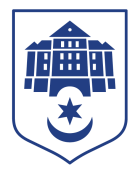 ТЕРНОПІЛЬСЬКА МІСЬКА РАДАПОСТІЙНА КОМІСІЯз питань економіки, промисловості, транспорту і зв’язку, контролю за використанням комунального майна, зовнішніх зв’язків, підприємницької діяльності, захисту прав споживачів та туризмуПротокол засідання комісії №7Від  21.07.2021Всього членів комісії: 	(4) Ольга Шахін, Віталій Хоркавий, Мар’яна Юрик, Мар’ян КозбурПрисутні члени комісії: 	(4) Ольга Шахін, Віталій Хоркавий, Мар’яна Юрик, Мар’ян КозбурКворум є. Засідання комісії правочинне.На засідання комісії запрошені:Сергій Ковдриш - начальник управління обліку та контролю за використанням комунального майна;Юлія Чорна – начальник організаційного відділу ради управління організаційно– виконавчої роботи.Головуюча – голова комісії Ольга ШахінВИСТУПИЛА: Ольга Шахін, яка запропонувала сформувати  порядок денний питанням: «Про внесення змін в рішення міської ради від 18.12.2020 №8/2/30 «Про звернення Тернопільської міської ради щодо передачі у комунальну власність об’єкта незавершеного будівництва -Тернопільської обласної державної бібліотеки»Результати голосування за затвердження порядку денного: За – 4, проти-0, утримались-0. Рішення прийнято. ВИРІШИЛИ:	Затвердити порядок денний комісії:Порядок денний засідання:Перше питання порядку денного СЛУХАЛИ: 	Про внесення змін в рішення міської ради від 18.12.2020 №8/2/30 «Про звернення Тернопільської міської ради щодо передачі у комунальну власність об’єкта незавершеного будівництва -Тернопільської обласної державної бібліотеки»ДОПОВІДАВ: 	Сергій КовдришРезультати голосування: За – 4, проти-0, утримались-0. Рішення прийнято.ВИРІШИЛИ: 	Погодити проект рішення виконавчого комітету міської ради «Про внесення змін в рішення міської ради від 18.12.2020 №8/2/30 «Про звернення Тернопільської міської ради щодо передачі у комунальну власність об’єкта незавершеного будівництва - Тернопільської обласної державної бібліотеки»».Голова комісії							  Ольга ШахінСекретар комісії							Мар’яна ЮрикПро внесення змін в рішення міської ради від 18.12.2020 №8/2/30 «Про звернення Тернопільської міської ради щодо передачі у комунальну власність об’єкта незавершеного будівництва -Тернопільської обласної державної бібліотеки»